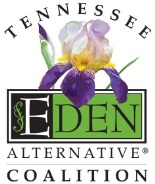 First Quarter Progress Report, Year TwoReframing Dementia through Person-Directed Practices2015-04-TN-0831GR-17-50746-01Coordinated with QSource to determine the homes to target in Year Two.  We were asked to target the homes that had the most room to improve, taking into consideration antipsychotic utilization, composite scores, and quality measures.  QSource provided us with data on Tennessee nursing homes, which helped us determine our initial invitation list of nursing home providers.Plotted on a state map where the homes were located in the state to determine the best locations of the face-to-face trainingsBegan venue search throughout the state and settled on Knoxville (Sept. 26, 2017) and Jackson (Sept. 28, 2017) to ease travel for homes.Checked Tennessee Healthcare Association, AHCA, school and local community calendars for potential training date conflicts.The Eden Alternative designed and finalized marketing materialsThe Eden Alternative designed and finalized the registration process and verification report to ensure that participants registered are nursing home providers in Tennessee.  The Eden Alternative opened registration July 19 with an initial email invitation to 160 providers in Tennessee that had been identified by QSource as having the most room to improve.Connected with the national American Medical Directors Association (AMDA) and received a contact list for 107 Tennessee medical directors.  Hard copy invitations mailed to medical directors and email invitations were sent to encourage them to join the webinar.G. Allen Power, M.D. delivered a webinar on July 25 for Tennessee medical directors regarding the value of the project concepts and how medical directors can support the efforts of nursing home teams to implement person-directed care practices for those who live with dementia.  Click here to download a recording. Sent a snail mail letter to the targeted group of providers to invite them to participate in the project, July 26.The QIO sent a follow up email on July 28 to only the targeted group of providers.  We are relying on the established relationship that providers have with Julie Clark with the QIO to ensure our email messages are received and read.Sent an email reminder for the free informational webinar the day before to encourage participation. Informational Webinar held August 7.  Click here to download a recording.The QIO sent an email on August 10 to their regional/corporate/administrator and DON contacts to encourage their participation in the informational webinar.  The CEO from The Eden Alternative called a representative from each corporation to invite them to consider sending their teams to the funded training starting August 11.Began a telemarketing campaign to connect with the staff development or education lead at the home to share the project with another team member.The QIO sent an email on August 18 to all nursing homes that did not participate last year, opening up registration beyond the initial target list of communities.“Making a Difference Together” informational webinar for corporate owners and formal leadership held August 22.  Click here to download a recording.Sent an email reminder for project registration on August 24.  Sent a snail mail letter to homes in the immediate area of event sites on September 13 and included Year One Data.The following in-person Reframing Dementia: Train the Change Agent events took place during the first quarter:We had 46 “No-Shows” 		Please see attached attendee reports for your reviewLocationNumber of AttendeesNumber of                  Nursing Homes ParticipatingKnoxville, TN (September 26)8321Jackson, TN (September 28)102 34TOTAL18555